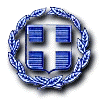 ΕΛΛΗΝΙΚΗ ΔΗΜΟΚΡΑΤΙΑ                                                                       Αρτέμιδα 03/09/2020ΝΟΜΟΣ ΑΤΤΙΚΗΣ                                                                                     Αριθμ. Πρωτ. :898ΟΡΓΑΝΙΣΜΟΣ  ΠΑΙΔΕΙΑΣ ΠΟΛΙΤΙΣΜΟΥ & ΠΕΡΙΒΑΛΛΟΝΤΟΣ                ΔΗΜΟΥ ΣΠΑΤΩΝ ΑΡΤΕΜΙΔΟΣ « Ο ΞΕΝΟΦΩΝ » ΑΝΑΚΟΙΝΩΣΗΓια την πρόσληψη προσωπικού με σύναψη ΣΥΜΒΑΣΗΣ ΕΡΓΑΣΙΑΣ ΟΡΙΣΜΕΝΟΥ ΧΡΟΝΟΥΈχοντας υπόψη:Τις διατάξεις του ν.3852/10 (ΦΕΚ 87Α΄), περί αρμοδιοτήτων Δημάρχου, όπως ισχύουν.Τις διατάξεις του άρθρου 14 του ν.2190/94 (ΦΕΚ 28Α΄), όπως ισχύουν.Τις διατάξεις των παρ. 1 και 3 του άρθρου 206 του ν.3584/07 (ΦΕΚ 143Α΄), όπως ισχύουν.Τις διατάξεις του άρθρου 24 της ΠΝΠ (ΦΕΚ 64/Α΄/14-03-2020) και του άρθρου 46 της ΠΝΠ (ΦΕΚ 75/Α΄/30-03-2020), όπως ισχύουν.Την υπ΄ αριθ. 23/18659/17-03-2020 εγκύκλιο του Υπουργείου Εσωτερικών, περί ενίσχυσης δημοτικών δομών κοινωνικής πολιτικής και αλληλεγγύης - Απασχόλησης προσωπικού ΟΤΑ και νομικών προσώπων αυτών κατά τη διάρκεια λήψης μέτρων αποφυγής και περιορισμού της διάδοσης του κορωνοϊού – COVID19. Την υπ΄ αριθ. ΔΙΔΑΔ/Φ.69/112/οικ. 8632/02-04-2020 εγκύκλιο του Υπ. Εσωτερικών περί πρόσθετων μέτρων και ρυθμίσεις για την αντιμετώπιση της ανάγκης περιορισμού της διασποράς του κορωνοϊού  Την υπ’ αριθ. 47/2020 (ΑΔΑ: 9Ψ7ΛΟΚΞΛ-5ΜΞ) απόφαση Διοικητικού Συμβουλίου του Ο.Π.Π.&Π. «Ο ΞΕΝΟΦΩΝ» Δήμου Σπάτων-Αρτέμιδος.Την υπ΄αριθ. 45201/17.7.2020 διευκρινιστική του Υπ. Εσωτερικών Γενική Γραμματεία Ανθρώπινου Δυναμικού Δημόσιου Τομέα Δ/νση  Προσωπικού Τοπικής Αυτοδιοίκησης Τμήμα Προσωπικού Ιδιωτικού Δικαίου. Ανακοινώνει     Την πρόσληψη, με σύμβαση εργασίας ιδιωτικού δικαίου ορισμένου χρόνου, συνολικά δύο  (2) ατόμων, για την αντιμετώπιση κατεπειγουσών εποχικών ή πρόσκαιρων αναγκών του Ο.Π.Π.&Π. Ο ΞΕΝΟΦΩΝ ΔΗΜΟΥ ΣΠΑΤΩΝ ΑΡΤΕΜΙΔΟΣ και συγκεκριμένα τις εξής ανά ειδικότητα, με τα αντίστοιχα απαιτούμενα (τυπικά και τυχόν πρόσθετα) προσόντα, αριθμού ατόμων και διάρκεια σύμβασης:Οι υποψήφιοι πρέπει να έχουν ηλικία από 18 έως 65 ετών, να μην έχουν κώλυμα κατά το άρθρο 8 του υπαλληλικού κώδικα (δηλ., να μην έχουν καταδικαστεί ή να μην είναι υπόδικοι για εγκληματική δράση ή να μην έχουν στερηθεί τα πολιτικά τους δικαιώματα) και να έχουν την υγεία και τη φυσική καταλληλόλητα που τους επιτρέπει την εκτέλεση των καθηκόντων των ανωτέρω θέσεων.Δημοσίευση της παρούσας ανακοίνωσης θα γίνει στον πίνακα ανακοινώσεων του ΝΠΔΔ με την επωνυμία Ο.Π.Π.&Π. «Ο ΞΕΝΟΦΩΝ», στο πρόγραμμα Διαύγεια, καθώς και στην διαδικτυακή πύλη www.spata-artemis.gr. Τα δικαιολογητικά οι ενδιαφερόμενοι πρέπει να τα καταθέσουν στα γραφεία του Ο.Π.Π.&Π. Δήμου Σπάτων Αρτέμιδος « Ο ΞΕΝΟΦΩΝ » Λ. Βραυρώνος 5η στάση (αρμόδια υπάλληλος κ. Καραβασίλη Αγάθη) λόγω έκτακτης ανάγκης (Ελλείψει προσωπικού) για την κάλυψη κατεπειγουσών εποχικών και πρόσκαιρων αναγκών του Ο.Π.Π.&Π. ΔΗΜΟΥ ΣΠΑΤΩΝ ΑΡΤΕΜΙΔΟΣ Ο ΞΕΝΟΦΩΝ  μέσα σε προθεσμία (5) ημερών, αρχίζει 03.09.20 έως 09.09.20 από 9:π.μ. έως 14:00μ.μ.Περισσότερες πληροφορίες στο τηλέφωνο: 22940 45565                 Ο ΠΡΟΕΔΡΟΣ                    ΔΟΝΑΤΟΣ ΓΚΕΛΙΑΣ                                   α/αΚλάδος ΕιδικότηταΑριθμός ΑτόμωνΔιάστημα4 μήνεςΠροσόνταπροβλεπόμενα από ειδικές διατάξεις Δικαιολογητικά που απαιτούνταινα κατατεθούν στον Αθλητικό Οργανισμό1.ΥΕ ΚΑΘΑΡΙΣΤΩΝ ΕΣΩΤΕΡΙΚΩΝ ΧΩΡΩΝ1‘’ΧΩΡΙΣ ΤΥΠΙΚΑ ΠΡΟΣΟΝΤΑ1.ΑΙΤΗΣΗ 2.ΦΩΤ/ΦΟ ΑΣΤΥΝΟΜΙΚΗΣ ΤΑΥΤΟΤΗΤΑΣ3.ΠΙΣΤΟΠΟΙΗΤΙΚΟ ΟΙΚΟΓΕΝΕΙΑΚΗΣ ΚΑΤΑΣΤΑΣΗΣ2.ΥΕ ΓΕΝΙΚΩΝ ΚΑΘΗΚΟΝΤΩΝ 1''ΧΩΡΙΣ ΤΥΠΙΚΑ ΠΡΟΣΟΝΤΑ1.ΑΙΤΗΣΗ 2.ΦΩΤ/ΦΟ ΑΣΤΥΝΟΜΙΚΗΣ ΤΑΥΤΟΤΗΤΑΣ3.ΠΙΣΤΟΠΟΙΗΤΙΚΟ ΟΙΚΟΓΕΝΕΙΑΚΗΣ ΚΑΤΑΣΤΑΣΗΣ